Scenariusz zajęcia dla dzieci do pracy w domu01.12.2021                                                                                                                                           Gr.3TEMAT: „Legenda o Świętym Mikołaju”CELE OGÓLNE:- rozwijanie logicznego myślenia u dzieci podczas zabawy- rozbudzanie, budowanie więzi między dzieckiem a rodzicem- pobudzanie wyobraźni i inwencji twórczej w czasie wykonywania pracyCELE SZCZEGÓŁOWE:- poprawnie wypowiada się na temat wysłuchanej legendy - układa obrazki wg kolejności zdarzeń- segreguje obrazki wg różnych cech -wyszukuje różnice pomiędzy obrazkami - rozmawia z rodzicami na różne tematy podczas wspólnej pracy - czerpie radość ze wspólnego przebywania z rodzicami - wybiera obrazki  które kojarzą się ze słowem Mikołaj.METODY:- słowna – objaśnienie, legenda- czynna- zadania do wykonania- oglądowa- obrazki, mapa pojęciowaŚRODKI DYDAKTYCZNE:- tekst Legendy o Świętym Mikołaju- obrazki do zabawy „ Komu dajemy ten prezent?”- ilustracja z mikołajami, wyszukiwanie różnic PODSTAWA PROGRAMOWA:F:5,6,7,8,9/ E:1,7,9/ S:1,2,6,7/ P:1,2,3,5,,6,11,15.PRZEBIEG ZAJĘCIA.1. Powitanie: „Dzieńdoberek”- zabawa integrująca .2. Rozwiązanie zagadki :Co roku wyrusza w długą drogę. Czerwoną ma czapę i długą białą brodę. Wyraz twarzy uśmiechnięty. Czy już wiecie, kto to taki to...( Mikołaj Święty )3. Twórcze myślenie dzieci - Z czym kojarzy się słowo Mikołaj?  4. Wysłuchanie legendy o Świętym Mikołaju połączone z rozmową na temat wysłuchanej legendy. Dawno, dawno temu (na terenie dzisiejszej Turcji) w bogatym domu żył pewien chłopiec imieniem Mikołaj. Rodzice uczyli go, że trzeba być dobrym i kochać ludzi . Po śmierci rodziców Mikołaj został sam. Było mu smutno, chociaż był bardzo bogaty. Pewnego dnia usłyszał, że mieszkający nieopodal sąsiedzi są w wielkiej biedzie. Postanowił im pomóc. Z domowego skarbca wyjął więc złoto i w nocy wybrał się ukradkiem do domu sąsiada. Przez okno wrzucił zawinięty w chustkę skarb i niezauważony przez nikogo wrócił do siebie. Wielka była radość, gdy ojciec obdarowanej rodziny mógł wyprawić wesele najstarszej córce. Mikołaj ponawiał swoje wyprawy do domu sąsiadów, w którym coraz goręcej dziękowano  za tajemniczego darczyńcę. Pewnej nocy Mikołaja rozpoznano. Prosił jednak, aby nie rozgłaszano jego tajemnicy. Po kilku latach Mikołaj został biskupem Miry. Nowy biskup bardzo pomagał ludziom: rozdawał pieniądze, jedzenie, ubrania, opiekował się chorymi;  a ludzie często otrzymywali cudowną pomoc za jego przyczyną. Mikołaj zmarł 6 grudnia i w tym dniu jest on wspominany.
- Jak miał na imię chłopiec?                                                                                                         - Co zrobił Mikołaj kiedy dowiedział się o losach sąsiadów?                                                                                                                                                                      - Co zrobił Mikołaj z resztą swojego majątku? -                                                                                                - Kim został Mikołaj kiedy stał się dorosły?5.Znajdź 10 różnic między dwoma obrazkami.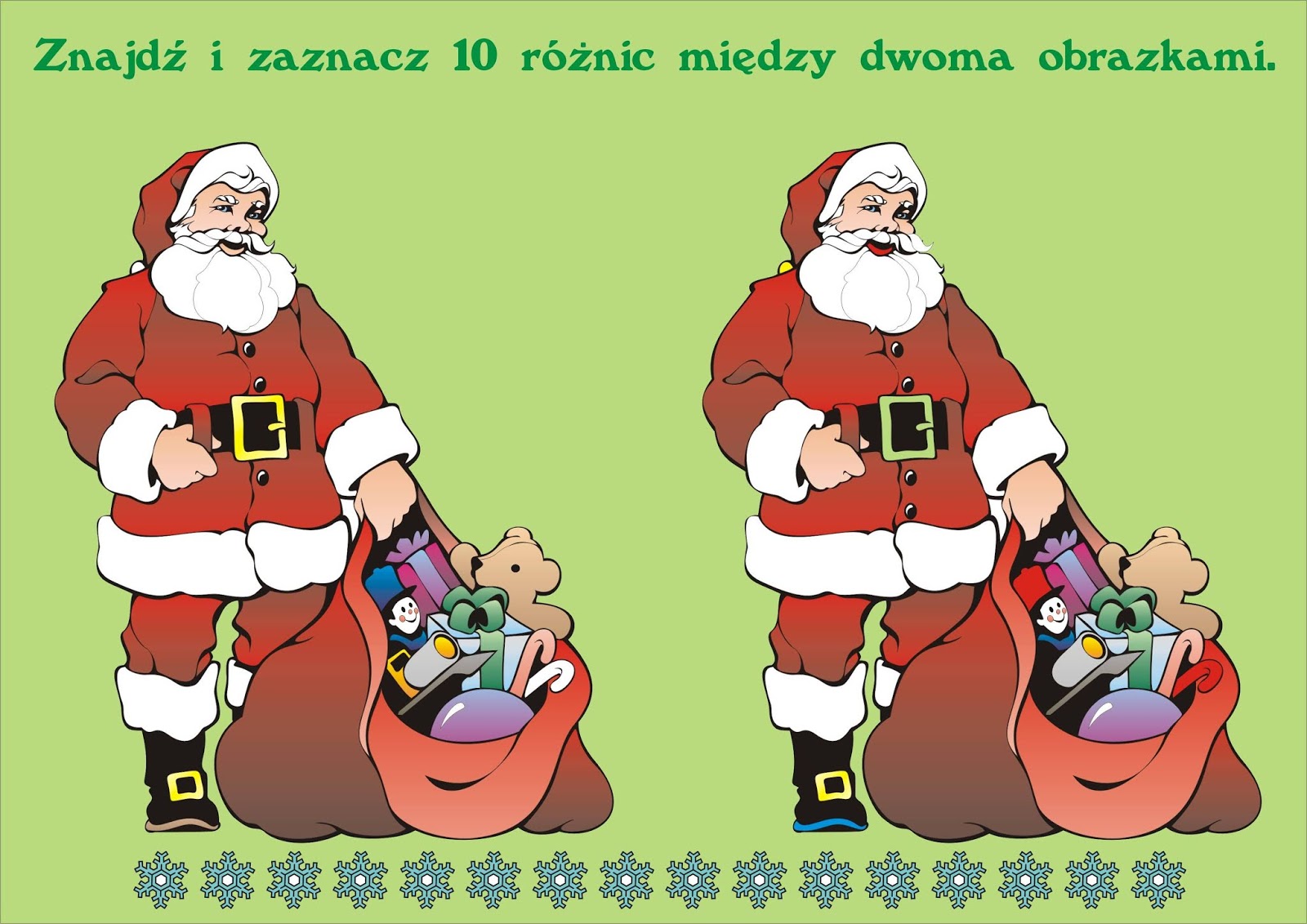                                                                                                                                             Miłej pracy.